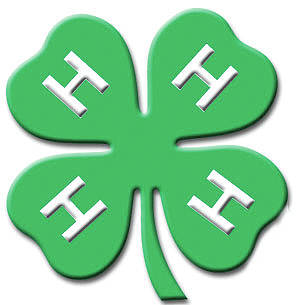 Menominee County 4-HMarket Animal Project…Help guide for livestock members.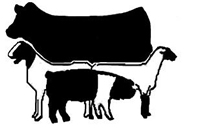 Table of ContentsUpper Peninsula State FairIndividual Youth Age Requirements								4Market vs Showmanship									4Individual Animal Requirements								4	Specialized Ear Tags…Cattle								4	Tags…. Sheep and Goats								5	Tags…. Hogs										5U.P. State Fair Admission									5Camping											5Pre-Registration of Animals									6	DNA testing 										6Final Registration of Market Animals								6Biosecurity & Sick Animals									6Arrival at the FairPlacement of Animals										7Weight Requirements										7At the FairParking of Vehicles & Animal Trailers								8Mandatory Meetings										8In the Barn											8Exhibitor Requirements									8Market Record Books										9Decorations in Barns										10Show Days & Times										10Barn Rules											10Specific Species Requirements								10	Beef											Sheep											Goats	SwineFriday Skill A Thon										11Livestock Auction										11Thank You Cards										11Photos												12Clean up and Release of Animals								12Menominee County FairIndividual Youth Requirements								12Individual Animal Requirements								12	Specialized Requirements for Each Species							13Menominee County Fair Admission								13Pre-Registration of Animals									13Arrival at the Fair										13	During the Fair										13Supplemental forms and paperworkMid County Vet Clinic BVD Test Paperwork (Cattle)						14Obtaining Official 840 RFID Tags								15Michigan Sheep and Goats									16State Fair Forms									Parental & Exhibitor Code of Conduct							17Preliminary Entry Form- Beef									18-19Preliminary Entry Form- Lamb								20-21Preliminary Entry Form- Goat									22-23Preliminary Entry Form- Hog									24-25Final Entry Form- Department 4 Jr. Beef							26Final Entry Form- Department 6 Market Lambs						27Final Entry Form- Department 7 Market Goats						28Final Entry Form- Department 8 Jr. Swine							29Junior Show Rules-Beef									30-32Junior Show Rules- Lamb									33-34Junior Show Rules- Goat									35-36Junior Show Rules- Hog									37-38Upper Peninsula State Fair (The fair is usually the third week in August)Individual Youth Age Requirements:Competition is open to any Michigan youth between 8 years of age through the persons 19th birthday. (Youth showing beef steers is currently 9 years of age.)“Fair age” is the youth’s age as of January 1st of the year of the fair.Market vs Showmanship Classes:Market is based on the evaluation of the market animal and its finish (muscling) on the day of the show.Showmanship is how the exhibitor and market animal work together to showcase the best features of the animal.Individual Animal Requirements:Animals pre-entered in Junior Market Livestock classes for steers, swine, lambs, and goats must be housed in Michigan for the duration of the project and owned by the exhibitor showing the animal. Animals coming in from another state must have health papers for travel.No drugs shall be administered to market livestock that are prohibited by state or federal regulations.  Livestock receiving such drugs will not be sold.  CAUTION: Even legal drugs can result in a positive test and could impact the sale of an animal.  Animals must be past the withdrawal period to show or sell at the fair.  Please check the products you use for withdrawal times.Upon pre-registration with the Upper Peninsula State Fair a designated UPSF tag will be sent for each animal registered.  Individuals may raise more than one animal but must designate a primary animal when registering.  Youth may register one alternate in case the primary animal is sick or doesn’t make weight.  Tags will be sent for all animals registered.Specialized tags for each species:Cattle:All cattle including steers must be BVD tested- and have a negative result. You have two options for testing.Mid- County Vet Clinic- (906) 753-6312- sample form attached on page 14.Michigan State University-https://www.animalhealth.msu.edu/Forms/F.ADM.13.pdf  Each animal must be identified with an RFID tag starting with an 840 number- this tag is required for preregistration paperwork submitted by February 15 deadline.  See next bullet for ordering tags.To order RFID tags: (tag should come on animal when purchased) occasionally they are lost- see page 15 for details.Sheep/Goats:Each animal must be identified with an official USDA scrappie tag- this tag is required for preregistration paperwork submitted by June 1st.  All animals purchased from breeder will come with a tag, an animal bred at your place will need a tag ordered.To order tags: see page 16 for details.Swine:Each animal must be identified with an RFID tag. This tag musts be acquired by the exhibitor.  See how to order tags under steers.Hogs that have been fed Ractopamine (Paylean, Engain, Lean Maximizer, Explode, XXL, Overdrive, Power-Maxx, ect) at any time will not be allowed to exhibit or sell at the U.P. State Fair. Part of the market project is providing wholesome products to our buyers. Many commercial processing plants will not accept hogs fed ractopamine. This is due to the export market guidelines. Therefore, to eliminate any negativity to our exhibitors and fair from outside sources, any hog given ractopamine will be disqualified from showing or the sale. Unannounced random testing will be performed by Swine barn staff thought-out the weekUPS Fair Admission: (Prices subject to change, check UPSF book)Daily pass-	Adult (13 and older)- $8.00			Youth (6-12)- $5.00Weekly pass-	Adult (13 and older)- $30.00			Youth (6-12yrs of age)- $20.00			Youth exhibitor- $15.00If you are camping at the fair, you must purchase weekly or daily passes along with your camping for each person staying at your camper.Daily/weekly gate admission includes general admission to the Grandstand. Reserved seating is available for an additional charge through the Island Resort and Casino.Camping:Camping is per day- $175.00 (this is subject to change) and camping requests must be in by April 29, 2022 of the current fair year.  Camping forms and rules are available in the Upper Peninsula State Fair book or on the website: http://www.upstatefair.net/, under exhibitor center drop down, camping formFee doesn’t include gate admission; separate wristband must be purchased for entry to the fair.Fair does not guarantee specific campsites or camping in groups.Pre-registration of Market Animals:Youth may register up to 2 animals of the same species.  One is to be designated as an alternate.Pre-registration deadlines for speciesFebruary 15 (subject to change): steersJune 1st- lambs, hogs, and goatsYou MUST have complete breeder information to be sent in with pre-registration (name, address, and phone). Including all tag numbers.Signed Exhibitor code of conduct must be sent back with pre-registration paperwork. Example on page 17.DNA testing: DNA testing (hair sample) is required on all species for the market project.  Collection cards will be sent out after pre-registration has been sent in to the fair office. Cost of the testing is $12.See examples of pre-registration paperwork on pages 18-25Final Registration of Market Animals:Registration must be turned in to the fair office by July 15th for fair classes and include the entry fee.http://www.upstatefair.net/ , under exhibitor center drop down, under premium book heading.See examples of registration forms on pages 26-29.  There is a separate form for each species.Hog barn requires a leader to call with a final pen count on or before August 1.  Failure to do so may result in your clubs pens not being together as they will be assigned on a first come basis.Biosecurity & Sick Animals:Before leaving home…disinfect all your equipment. (Brooms, shovels, feeding pans, boots, wheelbarrow)If your animal is under the weather or sick before the fair, please leave it home.  If you notice your animal not acting right during the fair, please bring it barn staff’s attention.Arrival at the Fair:Placement of Animals:Animals must be inspected by superintendents prior to unloading.  This prevents the spread of disease at the fair.Placement times of species- It is a good idea to locate your pen or club area before you unload your animal. Please reference the exhibitor’s book page on placement of exhibits for times when barns are accepting animals.It is important to add sawdust to the pen, if time permits this can be done before the animal is unloaded or directly after.  Sawdust tends to run short by the end of the week.  If you have sawdust available at home, it may be a good idea to bring some.Water-Steers must be watered by pail once they are tied, or they can be walked to a tub within your club area.Sheep and goats should have a pail of water in their pens. Remember to have a snap to secure the pail and keep it from tipping over.Hogs will have a nipple water in each pen.  Once you arrive show your hog where the nipple is located.  The nipple should be checked daily to make sure it is working.  Any issues see hog barn staff.Weight Requirements:Currently all animals are weighed upon arrival on Sunday.All market animals not meeting the weight requirements will be removed from the scale, the scale will be balanced, and the animal immediately reweighed this weight will be the official weight.Animals must be dry and clean before going on the scaleIndividual species requirements:Steers- 1000#Hogs- 225#Goats- 60#Lambs- 90#Underweight animal may be allowed permission to stay and exhibit in Showmanship depending on space available in each barn.Extra stalls may be available to use as tack pens in the sheep, goat and hog barn depending on space.  In beef barn limited tack areas are available but may have to be shared with another club.Some species have a top limit for animal weights, currently steers are 1450 and hogs are 300.  Presently animals are still allowed to sell however they may sell at 1450 regardless of the weigh and/or sell at the end of auction animals.At the Fair:Parking of Vehicles & Animal Trailers: (subject to change)Exhibitors camping on the grounds are required to park at their campsite.  Those not camping are required to park in the infield of the track.  Improperly parked vehicles will be towed at the owner’s expense. Trailers will be parked in the infield of the track and this area will be locked from 6pm- 11pm daily while the evening entertainment is performing.Mandatory meetings:A mandatory meeting for all market livestock exhibitors meeting is held on Sunday of arrival in the beef show arena at 7:30p.m. EST.  The meeting will provide important information for all livestock exhibitors.  All exhibitors and leaders are encouraged to attend.In the Barn:Exhibitors will provide their own forks, shovels, brooms, wheelbarrows, grain, and watering equipment (except in hog barn).  If you are part of a club, the club may decide who brings what piece of equipment.Exhibitors are responsible for complete care of their animals.  Livestock must be fed and cared for until they are released on Sunday.  Keeping the exhibit space assigned clean is the responsibility of the exhibitor.  The public is entering and looking at your animals this space needs to be kept clean to give a good image of agriculture. All stalls and pens shall be kept clean and well bedded.  Failure by the exhibitor to carry out this rule permits the superintendent to have the stall cleaned at owner’s expense.Locate the message board in each barn.  Information on which market and showmanship class you are in will be listed here.  Later in the week the sale order will be available in this same location.  Please make any necessary changes, including spelling on these sheets.  Exhibitor Requirements:Junior exhibitors must wear leather shoes while in the show ring for safety requirements.Exhibitor’s clothes should be clean and fit.  Pants (Khaki’s or black jeans work nicely), boots, belt and a nice shirt will go a long way.  Hair should be pulled back and out of your face.On show day each club is required to pick up your back tag.  Check with your leader for your tag.  The big central number on your tag will be your animals ear tag number.  You must where this back tag when in the ring showing your animal.  Please bring your own safety pins for your back tag.If you are a younger exhibitor, it is suggested that you watch the older exhibitors for the first couple of classes in the ring.  To get an idea of how the show is working and where you are to stand with your animal when you enter the ring.Please don’t be late for exhibiting in your class… the show must go on and they will not wait for you.In the hog barn someone will be calling the class that will be going over to the ring.  Same on Saturday the sale order will be called so the pigs go over in order.  In the sheep and goat barn the class will walk over to the ring together for the show.In the steer barn, listen carefully and be prepared for your class when the class ahead of you enters the ring.Market Record Books:Youth exhibiting market animals must complete a market livestock record book in order to participate in the sale. These books are found at: http://msue.anr.msu.edu/resources/up_state_fairBeginners- 9-10 year oldsIntermediate- 11-13 year oldsAdvanced- 14-19 year oldsRecord books begin when you take possession of the animal.  Remember to take photos of your animal throughout the duration of your project.Final weight may be determined at home by tape or scale and book may be completed before arriving at the fair.Judging of the books will be done by the Danish system: A (blue ribbon), B (red ribbon), C (white ribbon) this means each book is judged individually against a set of standards.  All entries meeting the standard will receive the appropriate ribbon.Record books are to be placed in the designated box located in each barn office. **Please check the front of your market record book for exact time as these dates and times are subject to change. **All books are currently due Monday at 1pm EST for all species.Interviews are awarded to the exhibitors in each class who have the best record book.  Interviews take place on Thursday.  It is a good idea to have a copy of your book available in case you are awarded an interview.  You will be contacted if you are selected for an interview.  A trophy is given to the winner on Friday at 1pm in the beef barn arena.Decorations in Barns:Decorating themes are up to the individual club to decide.Check with superintendent before decorating in your barn as decorating times vary.The fair opens at 5pm Monday for preview night so decorating must be completed prior to this time.Rules also apply for taking down decorations on Sunday before checking out. Please check with each barn for the times.Show Days and Times: (dates and times subject to change)Steers- Tuesday, 9amLambs- Wednesday, 5pmGoats- Tuesday, 4pmSwine- Wednesday, 9amExhibitors are responsible for cleaning up the arena after their species shows are complete including the bleacher area.Only essential personnel are allowed in barns during the show and sale… this includes exhibitors, leaders, and parents if need be.Once the sale order is done a checkerboard number will be placed in your pen or above your animal.  Leave this number in the pen or on the wall when decorations are taken down.  This helps in moving animals on Sunday when they are shipped.Barn Rules:You must supply your own feed and watering pails. Water nipples are provided for swine in each individual pen.  Nipple waterers can plug or leak, so youth are advised to check them daily.The feeding and pen cleaning times are as follows:Morning- must be completed by 9am.  Including removal of feed pans.Evening- must be completed between 4-6 pm, and removal of pansAnimals may be watered anytime throughout the day.Pens must be kept clean throughout the dayAisles must be free of debrisExhibitor’s signs vary between barns, check with leader for what information to include.Specific Species Requirements- Each barn and superintendent have their own list of rules and guideline to follow.  Below is an example of barn rules for each species.	Beef- pages 30-32	Sheep-pages 33-34	Goats- pages 35-36	Swine- pages 37-38Friday- Skill a Thon- Fun and educational competition to explore other species.Participation is highly recommended.Open to youth (9-13 Jr. Division, 14-19 Sr. Division) and adults 20 years and overParticipants will participate in 6 classes which may involve showmanship, judging, management, questions, demonstrations, identification, and/or problem solving.Competition may include the following: diary, beef, sheep, swine, goats, horses, poultry, and rabbits.Top 10 in each age division will receive ribbons. Awards will be presented after the market livestock awards on Friday.Livestock Auction:Junior market livestock exhibitors may exhibit more than one species but shall be allowed to sell only one market animal, in addition to any/all Grand or Reserve Champion Market Animals.All exhibitors should be in the barn by 9:30am to greet prospective buyers.  Only essential personnel allowed in the barns on sale day once the sale starts.Species Grand and Reserve Champions are always sold first; the auction begins at 11am EST on Saturday.  Then all the beef animals are sold and, swine, lambs, and goats rotate who is sold next.Please allow 4-6 weeks for processing of Auction checks.  They are shipped to each exhibitor once DNA testing is complete.Soda and water are distributed by market livestock exhibitors during the sale.  This responsibility is rotated year by year, check with your leader to see if you need to help deliver beverages to buyers.Cleaning of auction arena is rotated between species each year check with your leader to see if it’s your year to help clean up.  People are always needed to clean up in the barns after the sale so they can quickly reopen to the public.Buyer’s gifts- some youth like to give a small gift as a thank you for purchasing their animal.  Your leaders may have ideas to help you. Thank you letters to your buyer are required to be turned in on Sunday by noon.Thank you cards:Thank you cards and stamps will be available for a small fee (This includes the cost of the stamp, price subject to change) cards are available in each barn office. Thank you, cards must be turned into the barn office, by noon on Sunday the final day of the fair.  Please put the address of your buyer on the envelope.  An updated buyer list will be on the message boards in the barn.  This is a separate card from any you may give to your buyer on sale day.Photos:Beef, goats, and sheep photos are taken after each individual animal is sold behind the sale ring.Hog photos are the responsibility of the exhibitor and need to be turned in to the swine office in Tuesday at noon.  2 4X6 photos are required.  The exhibitor and hog must be clean and presentable.  The background must be free of clutter.  A portable photo backdrop is available in the swine barn for those who need to take pictures. The exhibitors name and ear tag number must be on the back of the picture.  These pictures will be put into a thank card to each buyer so make them nice.Clean up and Release of Animals:Sunday afternoon can be confusing as to what time to feed and take down decorations. Please check with your leader or barn superintendent for this information.Some barns require that you strip most of the bedding from the pens, please check with your leader or superintendent.The last Sunday of the fair any animals not sold will be released at 5pm.Menominee County Fair(The fair is usually the third weekend in July)Individual Youth Requirements:The age requirements are the same as the State Fair.  Exhibiters must be 8-19 years of age by January 1st of the current year.  Cloverbuds are permitted to show (ages 5-7) in most shows under the direct supervision of a parent or guardian.  The parent must be in the ring with the youth. Birth Certificate is required for first time exhibitors. Individual Animal Requirements:Youth are allowed to exhibit steers, lambs, and goats at the fair.  The fair doesn’t have housing for swine.  Animals coming in from another state must have health papers for travel.  All animals must be free of disease and inspected before being removed from truck or trailer.Steers are required to stay for the weekend. Keep this in mind if your steer is going to be close on making the weight requirement.  Lambs and goats are only required to be there on Sunday, they can stay longer if needed.This fair only has a small animal livestock auction for poultry, rabbits and eggs.The fair encourages animals to be there all weekend. Specialized Requirements for Each Species:Steers must have RFID tag to leave the farm and have a negative BVD test to attend.Lambs and goats must have a scrappies tag.Menominee County Fair Admission:Camping must be made through Shakey Lakes Park registration office.  Register early as the park is full to capacity during the fair weekend.  You can also call the fair manager and request a camp site.Gate entrance for the weekend is $5.00 a person (Subject to change).  Pre-registration of Animals:This fair only requires one registration.Registration deadlines are in early July and the date changes yearly.  Fair books are                                                                                                                                                                                                                                                                                                                                                                                                                                                                                                                                                                                                                                                                                                                                                                                                                                                                                                                                                                                                                                                                                                                                                                                                                                                                                                                                                                                                                                                                                                                                                                                                                                                                                                                                                                                                                                                                                                                                                                                                                                                                                                                                                                                                                                                                                                                                                                                                                                                                                                                                                                                                                                                                                                                                                                                                                                                                                                                                                                                                                                                                                                                                                                                                                                                                                                                                                                                  available at the Menominee County Extension Office or online at menomineecounty.comCost of entry fees: ** Subject to change**Cattle- $10 per animal**Sheep and goats- $4.00 per class entered**No limit on the number of animals shown, some classes only allow one entry per class.Arrival at the Fair:Each exhibitor must supply their own food and containers.Market lamb’s wool covering must not exceed an inch.Arrival dates and times:Beef- Friday from 8am-4pm and are released on Sunday after 4pm.Sheep- Sunday from 8-9am and are released on Sunday after 4pm.Shows are currently: Subject to changeBeef- Saturday morning 9 amLamb- Sunday morning 10amGoat- Sunday following lamb showAnimals will be weighed in after their arrival but only so animals of similar weight will be judged against each other.  During the Fair:All stalls, pens, and animals are expected to be kept clean and on display for the public.Exhibitors are expected to supply their own equipment.Decorations are not required.Mid County Vet ClinicE111 South Dr.Stephenson, MI 49887906-753-6312BVD (Snap Test) for cattle attending the Upper Peninsula State FairHOW TO OBTAIN OFFICIAL 840 RFID TAGSFederal Animal Disease Traceability rules state that only tags beginning with the prefix 840shall be considered official identification when applied to cattle on or after March 11, 2015.Cattle tagged with 900-series tags prior to March 11, 2015 will be considered officially identified for the life of the animal and those tags should not be removed. To meet Michigan requirements, this official identification must be in the form of a radio frequency identification (RFID) ear tag.To buy official 840 RFID tags, you must have a premises ID. To obtain a premises ID, or torequest your existing premises ID number, contact the Michigan Department of Agriculture andRural Development at 1-800-292-3939.PURCHASE RFID TAGS DIRECTLY*Blaskowski Feed and Seed 			Hardies Seed and Ag Supply10077 N. Strains Hwy				21195 County Rd. 451Cheboygan, MI 49721 			Hillman, MI 49746231-627-9080 					989-742-7715Ellsworth Farmers Exchange 			NorthStar Cooperative6927 Center St. 				4200 Forest Rd.Ellsworth, MI 49729 				Lansing, MI 48910231-588-2300 					517-351-3180 or 888-203-3398*Most Michigan livestock markets sell RFID ear tags, too.ORDER RFID TAGS ONLINE OR BY PHONEAllflex 						NorthStar Cooperativewww.allflex.usa.com 				517-351-3180 or 888-203-3398www.northstarcooperative.comDestron-Fearingwww.destronfearing.com			 Y-Texwww.ytex.comHolstein Association800-952-5200 ext. 4100 			Z-Tagswww.holsteintags.com 			www.ztags.comMichigan Vet Supply517-543-3884This list is provided as a service to cattle producers and is not an endorsement of any particularcompany or product.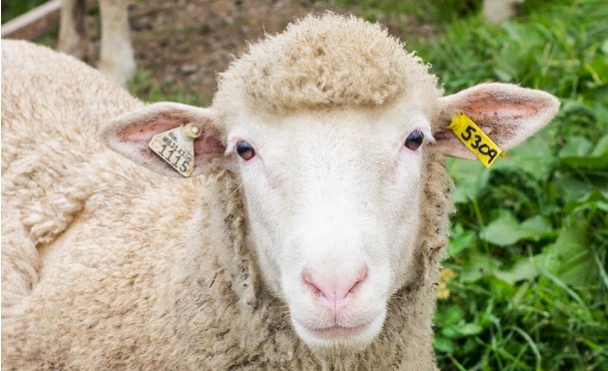 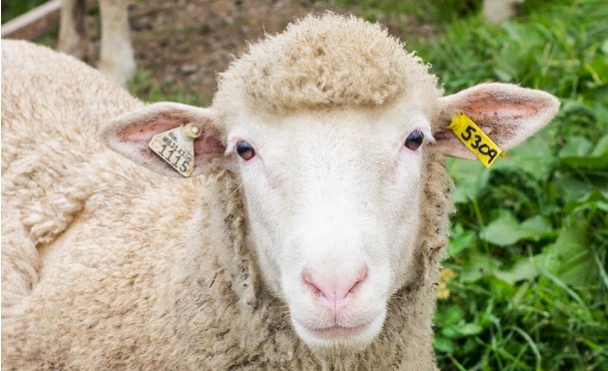                    Sheep leaving a Michigan premises must have official ID.                                            In Michigan, all sheep and goats must be identified with official identification (ID) approved by the national scrapie program to move off a premises. There are many forms of ID which qualify as official ID for the scrapie program. To order any scrapie program ID, a scrapie flock ID is required.  A scrapie flock ID is an unique identifier assigned by the United States Department of Agriculture (USDA) and is different from a state or national premises ID. Contact the USDA at 517-337-4705 to get your scrapie flock ID.Plastic and Metal Scrapie ID Tags (Free from the USDA)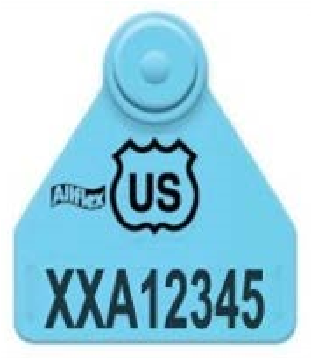 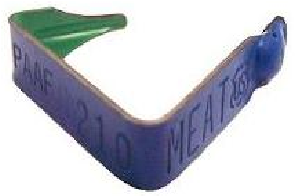 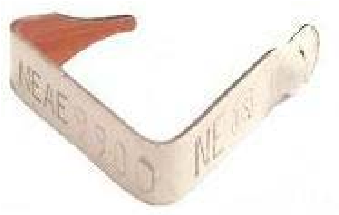 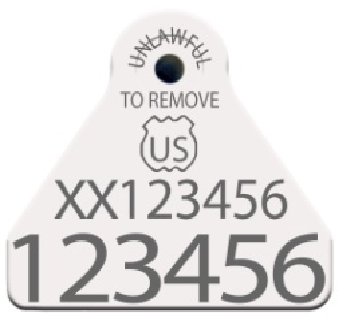 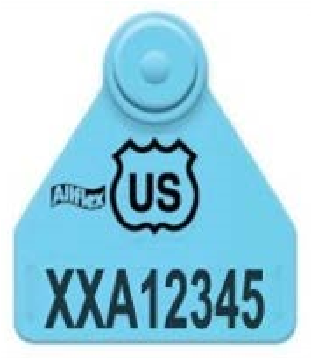 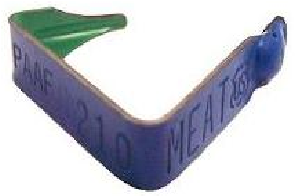 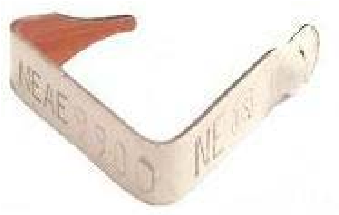 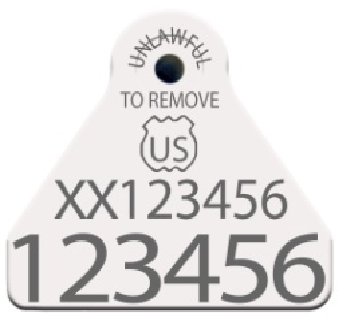 At this time, the USDA is providing official plastic or metal eartags free of charge to producers. Producers who want to order tags should contact the USDA Michigan office at 517-337-4705. Each scrapie tag has the flock ID, the production number and an official US shield. Blue tags (metal or plastic) may only be used in animals intended for slaughter.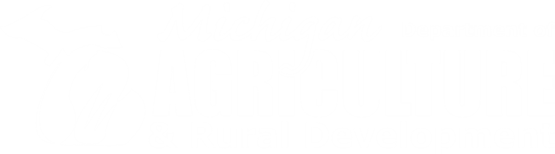 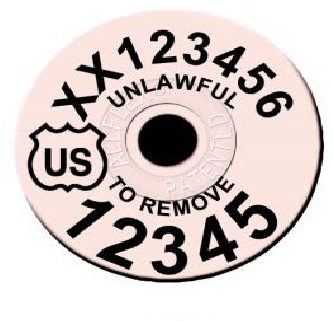 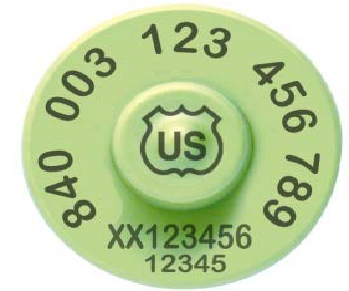 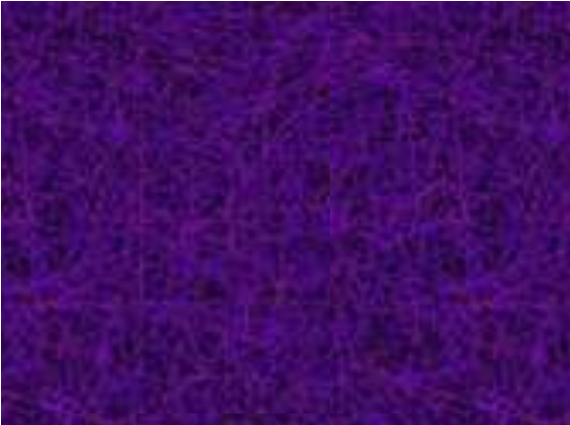 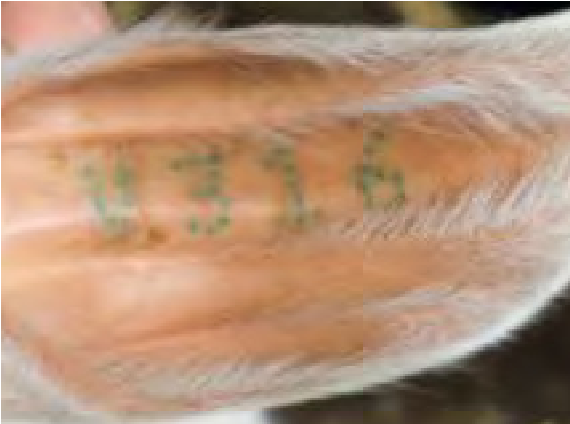 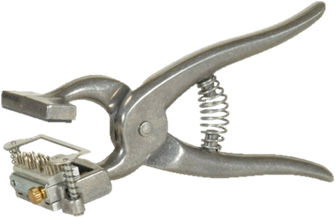 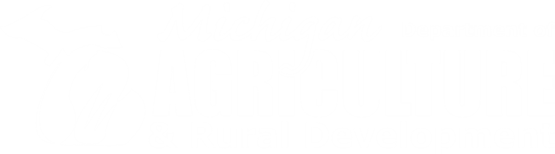 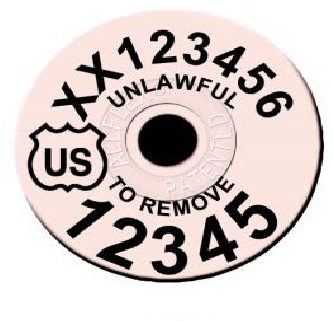 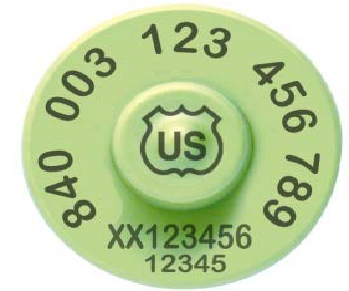 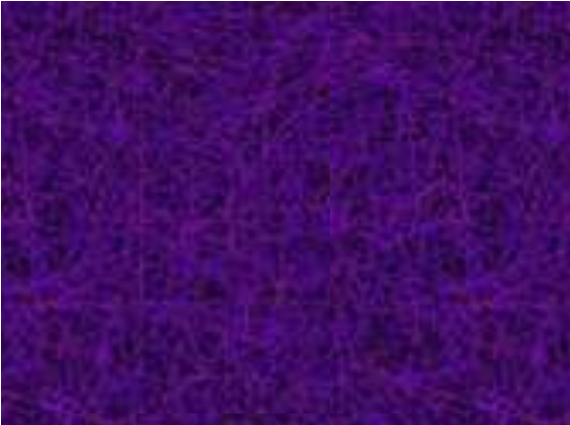 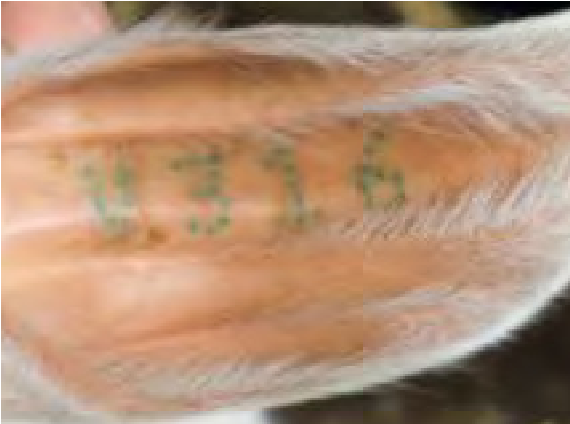 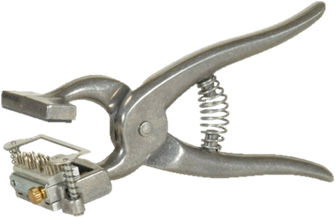 UPPER PENINSULA STATE FAIR(Livestock Exhibitors)PARENTAL CODE OF CONDUCTInappropriate conduct by a participant, parent, leader, spectator or volunteer during the fair will be grounds for immediate disqualification and/or immediate ejection by Fair staff, Management Agent, or U.P. State Fair Authority. This includes, but is not limited to, disruptive behavior, poor sportsmanship, inappropriate language, inappropriate conduct, bullying and confrontations with any fair staff, other exhibitors or spectators.As a parent or legal guardian, of a Jr. Market Livestock exhibitor, exhibiting at the Upper Peninsula State Fair I agree to abide by the following: Maintain and promote a positive attitude towards the atmosphere of the Jr. Market Livestock program and follow all barn rules. I agree to encourage and guide my child, my club member, and myself to conduct ourselves with honesty and good sportsmanship. I will ask questions concerning rules and policy in an appropriate adult manner.  I agree to abide by the restrictions of the Class C Liquor License; alcohol consumption is limited to designated areas on the fairgrounds. I further understand that none of the barns or buildings are designated areas.  Instead of participating in a retaliatory manner, I will follow the Formal Protest guidelines in the Upper Peninsula State Fair Premium Book. I will keep the intent and spirit of the Upper Peninsula State Fair, and remember that my child/club member is the one exhibiting, not me. I will place the emotional and physical wellbeing of my child/club member ahead of my personal desire to win. No adult or exhibitor will conspire with another person or persons to intentionally violate this code of conduct and Upper Peninsula State Fair show rules or knowingly contribute or cooperate with another person or persons either by affirmative action or inaction to violate this code of conduct or show rules.  By signing this code of conduct I am accepting the responsibility of informing my immediate family members of the Parental Code of Conduct. Violation of the parental code of conduct will subject the individual (s) to disciplinary actions, up to and including, but not limited to; dismissal or disqualification, expulsion of the exhibitor.Upper Peninsula State Fair(Livestock exhibitors)Exhibitor Code of ConductAs an animal exhibitor in the UPSF Market Livestock Youth Show(s): I believe my participation should demonstrate my own ability, knowledge, and skills as a feeder, fitter and caretaker of my animal(s). I understand the need to be responsible for developing the skills necessary to take my animal (s) from the farm to the show ring. I have read and understand the rules and regulations found in the UPSF Exhibitors Guide. I will follow the competition rules and will not use abusive, questionable, or unethical techniques in the feeding, caring, fitting and showing of my animal (s). I will not resort to fraudulent, illegal, or deceptive practices when preparing my animal(s) for the show ring. I will also not allow my parents, leader, or any other adult or minor to employ such practices to my animal(s). I have asked my parents, leader, or any other adult or minor to not break the rules on my behalf. I want my animal project to be an example of how to accept what life has to offer, good and bad, and how to live with the outcome.I will respect my fellow exhibitors, and their project, and realize I have no right to disrupt or disturb their animal, barns or stalls. I further realize it is my responsibility as an exhibitor at the Upper Peninsula State Fair that I must report any or all unusual activity in or around any barn. I realize that I am responsible for:	The proper care and humane treatment of my animal (s).	The production of wholesome food if my animal project is designated for market.	The care and grooming of my animal while at the UPSF.	Conducting myself with honesty and good sportsmanship. 	Conducting myself to reflect the highest standards of honor and dignity to promote the advancement of agricultural 	education. I understand and agree that when I, my parents, leader or any other adult or minor connected with my project or animal (s) break the rules, I agree to live by the final decision of the UPSF Management Team regarding disqualification of myself and /or my animal (s),loss of premium awards, auction proceeds, and my loss of future eligibility. Parent Signature___________________________________________________________________Date_______________Exhibitor Signature_________________________________________________________________Date________________2018 UPPER PENINSULA STATE FAIR-JUNIOR BEEF STEER SHOW AND SALE PRELIMINARY ENTRY FORM      PLEASE MAIL OR FAX COMPLETED FORM(S) ON OR BEFORE FEBRUARY 15, 2019 TO:        Upper Peninsula State Fair, 230 Ludington St. Escanaba, MI 49829   Fax: 906-786-8830    Entries must be received/postmarked by February 15, 2019.  Late or incomplete entries WILL NOT be accepted.  Examples only original copies will be sent to leaders2019 UPPER PENINSULA STATE FAIR-JUNIOR BEEF STEER SHOW AND SALEPRELIMINARY ENTRY FORM Please list only one entry per line. You may copy the form for additional entries. EXHIBITOR’S/FAMILIES MAY ENTER AN ALTERNATE STEER I hereby certify that:1. The steers entered are being fed and handled as a productive enterprise project, and that individual project reports will be completed and delivered to the show with the animals.2. The above entry weights were made by using a dependable scale or tape on the date indicated and were validated by a 4-H Leader/responsible party. If exhibitor is not a 4-H member, the entry weight must be verified by the responsible party (parent, guardian, or self if over 18 years of age). *The Upper Peninsula State Fair reserves the right to refuse, accept conditionally, and to cancel any entries and awards of prizes without claims or damages. ______________________________________________________________ 			_____________________________________________________ Name of Organization (Club, Chapter or Group) 						Leader, Parent or County 4-H Program Coordinator ______________________________________________________________ 			_____________________________________________________ Name of Organization Leader 								Telephone Number of Leader/Responsible party ______________________________________________________________ 			________________________ Address of Club Leader* 								Date*Must be a complete address of person accepting responsibility for youth entry (club leader/parent)WILL YOU BE CAMPING DURING THE 2019 UPPER PENINSULA STATE FAIR       YES        NO2019 UPPER PENINSULA STATE FAIR-JUNIOR LAMB SHOW AND SALEPRELIMINARY ENTRY FORM      PLEASE MAIL OR FAX COMPLETED FORM(S) ON OR BEFORE JUNE 1, 2019 TO:       Upper Peninsula State Fair, 2401 12TH Ave. North Escanaba, MI 49829   Fax: 906-786-4196    Entries must be received/postmarked by June 1, 2019.  Late or incomplete entries WILL NOT be accepted.       Number of Pens needed by club____________________________________DO NOT INCLUDE TACK PENS Examples only original copies will be sent to leaders                         2019 UPPER PENINSULA STATE FAIR-JUNIOR LAMB SHOW AND SALEPRELIMINARY ENTRY FORM      Please list only one entry per line. You may copy the form for additional entries.                                                                                    EXHIBITOR’S/FAMILIES MAY ENTER AN ALTERNATE LAMB       I hereby certify that:1.   The lambs entered are being fed and handled as a productive enterprise project, and that individual project reports will be completed and delivered to the show with the animals.2.     The above entry weights were made by using a dependable scale or tape on the date indicated and were validated by a 4-H Leader/responsible party. If exhibitor is not a 4-H member, the entry weight must be verified by the responsible party (parent, guardian, or self if over 18 years of age).   *The Upper Peninsula State Fair reserves the right to refuse, accept conditionally, and to cancel any entries and awards of prizes without claims or damages.                                                            _____________________________________________________                                           	____________________________________________________      Name of Organization (Club, Chapter or Group)						Leader, Parent or County 4-H Program Coordinator    _____________________________________________________			      	_____________________________________________________     Name of Organization Leader								Telephone Number of Leader/Responsible party     _____________________________________________________			      	________________________     Address of Club Leader*								Date*Must be a complete address of person accepting responsibility for youth entry (club leader/parent)                                                    WILL YOU BE CAMPING DURING THE 2019 UPPER PENINSULA STATE FAIR     YES       NO2019 UPPER PENINSULA STATE FAIR-JUNIOR MARKET MEAT GOAT SHOW AND SALEPRELIMINARY ENTRY FORM      PLEASE MAIL OR FAX COMPLETED FORM(S) ON OR BEFORE JUNE 1, 2019 TO:       Upper Peninsula State Fair, 2401 12TH Ave. North Escanaba, MI 49829   Fax: 906-786-4196    Entries must be received/postmarked by June 1, 2019.  Late or incomplete entries WILL NOT be accepted.      Number of Pens needed by club____________________________________DO NOT INCLUDE TACK PENS Examples only original copies will be sent to leaders 2019 UPPER PENINSULA STATE FAIR-JUNIOR MARKET MEAT GOAT SHOW AND SALEPRELIMINARY ENTRY FORM      Please list only one entry per line. You may copy the form for additional entries.                                                                                    EXHIBITOR’S/FAMILIES MAY ENTER AN ALTERNATE MEAT GOAT       I hereby certify that:1.   The meat goats entered are being fed and handled as a productive enterprise project, and that individual project reports will be completed and delivered to the show with the animals.2.     The above entry weights were made by using a dependable scale or tape on the date indicated and were validated by a 4-H Leader/responsible party. If exhibitor is not a 4-H member, the entry weight must be verified by the responsible party (parent, guardian, or self if over 18 years of age).   *The Upper Peninsula State Fair reserves the right to refuse, accept conditionally, and to cancel any entries and awards of prizes without claims or damages.                                                            ______________________________________________________  		                                                _____________________________________________________      Name of Organization (Club, Chapter or Group)							Leader, Parent or County 4-H Program Coordinator    ______________________________________________________					_____________________________________________________     Name of Organization Leader									Telephone Number of Leader/Responsible party     _____________________________________________________					________________________     Address of Club Leader*									Date*Must be a complete address of person accepting responsibility for youth entry (club leader/parent)                                                        WILL YOU BE CAMPING DURING THE 2019 UPPER PENINSULA STATE FAIR     YES       NO2019 UPPER PENINSULA STATE FAIR-JUNIOR HOG SHOW AND SALEPRELIMINARY ENTRY FORM      PLEASE MAIL OR FAX COMPLETED FORM(S) ON OR BEFORE JUNE 1, 2019 TO:       Upper Peninsula State Fair, 2401 12TH Ave. North   Escanaba, MI 49829   Fax: 906-786-4196    Entries must be received/postmarked by June 1, 2019.  Late or incomplete entries WILL NOT be accepted.      Number of Pens needed by Club_________________________DO NOT INCLUDE TACK PENS Examples only original copies will be sent to leaders2019 UPPER PENINSULA STATE FAIR-JUNIOR HOG SHOW AND SALEPRELIMINARY ENTRY FORM      Please list only one entry per line. You may copy the form for additional entries.                                                                                    EXHIBITOR’S/FAMILIES MAY ENTER AN ALTERNATE STEER       I hereby certify that:1.   The hog entered are being fed and handled as a productive enterprise project, and that individual project reports will be completed and delivered to the show with the animals.2.     The above entry weights were made by using a dependable scale or tape on the date indicated and were validated by a 4-H Leader/responsible party. If exhibitor is not a 4-H member, the entry weight must be verified by the responsible party (parent, guardian, or self if over 18 years of age).   *The Upper Peninsula State Fair reserves the right to refuse, accept conditionally, and to cancel any entries and awards of prizes without claims or damages.                                                            _____________________________________________________   		                                      	_____________________________________________________      Name of Organization (Club, Chapter or Group)							Leader, Parent or County 4-H Program Coordinator    _____________________________________________________					_____________________________________________________     Name of Organization Leader									Telephone Number of Leader/Responsible party     ____________________________________________________					________________________     Address of Club Leader*									Date*Must be a complete address of person accepting responsibility for youth entry (club leader/parent)                                                        WILL YOU BE CAMPING DURING THE 2019 UPPER PENINSULA STATE FAIR     YES       NODEPARTMENT 4  JR. BEEF(DO NOT INLCUDE OTHER DEPARTMENTS ON THIS FORM)SHOWMANSHIP (Section 1)PEE-WEE SHOWMANSHIP (Section 2)MARKET (Section 3)RECORD KEEPING (Section 4)PLEASE DO NOT REGISTER BREEDING CLASSES ON THIS FORM Examples only original copies found in fair bookENTRY DEADLINE JULY 15REFER TO EXHIBITOR FEE FORM FOR ENTRY FEE INFORMATIONPLEASE CAREFULLY READ ALL DEPARTMENT 4 RULES, THE GENERAL RULES, AND THE CODE OF CONDUCTENTRY FEES ARE NON REFUNDABLECOUNTY_________________________________NUMBER OF ANIMALs TO BE STALLED__________________________EXHIBITOR’S NAME________________________________E-MAIL ADDRESS____________________________________ADDRESS___________________________________CITY________________________STATE_______ZIP_____________PHONE (      )____________________CELL (        )_____________________BIRTHDATE______AGE  (as of 1-1-19)______CLUB/FARM__________________________________________________________________________________________I have read and understand, consent to, and agree to abide by the Upper Peninsula State Fair Exhibitor’s Guide to Classes and Awards, Exhibitor’s Code of Conduct and Parental Code of Conduct.Last Initial___________________Last 4 digits of Social Security______________________________Date__________________________________________________________________________________________________________________Signature of Exhibitor    (Owner, Exhibitor or Absolutely Responsible Person)___________________________________________________________________________________________________Signature of Parent or Guardian(Required for all Exhibitors under 18 years old)Section 1-Showmanship 	Section 2 -Pee Wee Showmanship	 Section 4 -Record Keeping17-19 yrs. --Class #280                Class #349			         Beginning age 9-10 yrs.—Class #34315-16 yrs.—Class #281						         Intermediate age 11-13 yrs.—Class #34513-14 yrs.—Class #282						         Advanced age 14-19 yrs.—Class #34711-12 yrs.—Class #2839-10 yrs.—Class #284The Upper Peninsula State Fair reserves the right to deny, accept conditionally, and to cancel any entries and awards of prizeswithout cause and without claims for damages. Cancellations or additional entries will not be permitted after entry closing date, unless special permission is granted by fair management agent.PLEASE CLEARLY PRINT OR TYPE IN INK ONLYDEPARTMENT 6   MARKET LAMBS(DO NOT INCLUDE OTHER DEPARTMENTS ON THIS FORM)MARKET CLASSFITTING & SHOWMANSHIPRECORD KEEPINGPLEASE DO NOT REGISTER BREEDING CLASSES ON THIS FORM Examples only original copies found in fair bookENTRY DEADLINE JULY 15REFER TO EXHIBITOR FEE FORM FOR ENTRY FEE INFORMATIONPLEASE CAREFULLY READ ALL DEPARTMENT 6 RULES, THE GENERAL RULES, AND THE CODE OF CONDUCTENTRY FEES ARE NON REFUNDABLECOUNTY______________________________________NUMBER OF ANIMALS TO BE STALLED__________EXHIBITOR’S NAME______________________________________E-MAILADDRESS____________________ADDRESS_____________________________CITY_______________________STATE_______ZIP_________PHONE (          )___________CELL  (          )___________BIRTHDATE__________AGE  (as of 1-1-19)_______CLUB/FARM_______________________________________________________________________________I have read and understand, consent to, and agree to abide by the Upper Peninsula State Fair Exhibitor’s Guide to Classes and Awards, Exhibitor’s Code of Conduct and Parental Code of Conduct.Last Initial________Last 4 digits of Social Security_____________Date____________________________________________________________________________Signature of Exhibitor     (Owner, Exhibitor or Absolutely Responsible Person)__________________________________________________________Signature of Parent or Guardian(Required for all Exhibitors under 18 years old)Section 1—Showmanship				Section 4—Record KeepingAge 17-19 Will Be Class #375				Age 8-10 Will Be Class #388Age 15-16 Will Be Class #376				Age 11-13 Will Be Class #390Age 13-14 Will be Class #377				Age 14-19 Will Be Class #392Age 11-12 Will be Class #378Age 8-10 Will Be Class #379The Upper Peninsula State Fair reserves the right to deny, accept conditionally, and to cancel any entries and awards of prizes with-out cause and without claims for damages. Cancellations or additional entries will not be permitted after entry closing date, unless special permission is granted by fair management agent.PLEASE CLEARLY PRINT OR TYPE IN INK ONLYDEPARTMENT 7 MARKET GOATS(DO NOT INCLUDE OTHER DEPARTMENTS ON THIS FORM)SHOWMANSHIPPEE-WEE SHOWMANSHIPMARKET CLASSRECORD KEEPINGPLEASE DO NOT REGISTER BREEDING CLASSES ON THIS FORM Examples only original copies found in fair bookENTRY DEADLINE JULY 15REFER TO EXHIBITOR FEE FORM FOR ENTRY FEE INFORMATIONPLEASE CAREFULLY READ ALL DEPARTMENT 7 RULES, THE GENERAL RULES, AND THE CODE OF CONDUCTPLEASE INCLUDE A COPY OF YOUR BREED REGISTRATION PAPERS IF APPLICABLEENTRY FEES ARE NON REFUNDABLECOUNTY_________________________________NUMBER OF ANIMALS TO BE STALLED___________DO NOT INCLUDE EXTRA SPACE FOR ANIMALS YOU WILL NOT BE BRINGING. STALL ADJUSTMENTS WILL BE MADE UPON ARRIVALEXHIBITOR’S NAME_____________________________________________E-MAIL ADDRESS_______________________ADDRESS________________________________________CITY_______________________STATE_______ZIP_________PHONE (        )_______________CELL  (      )___________________BIRTHDATE___________AGE  (as of 1-1-19)________CLUB/FARM______________________________________________________________________________I have read and understand, consent to, and agree to abide by the Upper Peninsula State Fair Exhibitor’s Guide to Classes and Awards, Exhibitor’s Code of Conduct and Parental Code of Conduct.Last Initial_____________Last 4 digits of Social Security________________Date____________________________________________________________________________Signature of Exhibitor  (Owner, Exhibitor or Absolutely Responsible Person)__________________________________________________Signature of Parent or Guardian(Required for all Exhibitors under 18 years old)SECTION 1 Showmanship				SECTION 4 Record KeepingAge 17-19 Class 375					Age 8-10 will be class 435Age 15-16 Class 376					Age 11-13 will be class 437Age 13-14 Class 377					Age 14-19 will be class 439Age 11-12 Class 378Age 8-10 Class 379DO NOT REGISTER FOR GRAND OR RESERVE CHAMPION CLASSESThe Upper Peninsula State Fair reserves the right to deny, accept conditionally, and to cancel any entries and awards of prizes with-out cause and without claims for damages. Cancellations or additional entries will not be permitted after entry closing date, unless special permission is granted by fair management agent.PLEASE CLEARLY PRINT OR TYPE IN INK ONLYDEPARTMENT 8 JR. SWINE(DO NOT INCLUDE OTHER DEPARTMENTS ON THIS FORM)Examples only original copies found in fair bookENTRY DEADLINE JULY 15REFER TO EXHIBITOR FEE FORM FOR ENTRY FEE INFORMATIONPLEASE CAREFULLY READ ALL DEPARTMENT 8 RULES, THE GENERAL RULES, AND THE CODE OF CONDUCTENTRY/STALL FEES ARE NON REFUNDABLECOUNTY_________________________________NUMBER OF ANIMALS TO BE STALLED___________DO NOT INCLUDE PENS FOR TACK.  STALL ADJUSTMENTS WILL BE MADE UPON ARRIVAL. TACK PENS MAY BE SHARED BY MULTIPLE CLUBS IF EXTRA PENS ARE AVAILABLEEXHIBITOR’S NAME________________________________________E-MAIL ADDRESS____________________________ADDRESS_______________________________________CITY_______________________STATE_______ZIP__________PHONE (       )_______________CELL  (       )___________________BIRTHDATE___________AGE  (as of 1-1-19)________CLUB/FARM______________________________________________________________________________I have read and understand, consent to, and agree to abide by the Upper Peninsula State Fair Exhibitor’s Guide to Classes and Awards, Exhibitor’s Code of Conduct and Parental Code of Conduct.Last Initial_____________Last 4 digits of Social Security________________Date____________________________________________________________________________Signature of Exhibitor     (Owner, Exhibitor or Absolutely Responsible Person)__________________________________________________________Signature of Parent or Guardian(Required for all Exhibitors under 18 years old)SECTION 1							SECTION 3FITTING & SHOWMANSHIP          		MARKET LIVESTOCK RECORD KEEPING                                                                                         AGE  17-19   WILL BE CLASS     #478		BEGINNING, AGE 8—10  WILL BE CLASS        #485AGE 15-16     WILL BE CLASS    #479		INTERMEDIATE, AGE 11-13 WILL BE CLASS    #487AGE 13-14  WILL BE CLASS       #480		ADVANCED,AGE 14-19 WILL BE CLASS            #489AGE 11-12   WILL BE CLASS      #481AGE 8-10   WILL BE CLASS        #482DO NOT REGISTER FOR GRAND OR RESERVE CHAMPIONThe Upper Peninsula State Fair reserves the right to deny, accept conditionally, and to cancel any entries and awards of prizes without cause and without claims for damages. Cancellations or additional entries will not be permitted after entry closing date, unless special permission is granted by fair management agent.PLEASE CLEARLY PRINT OR TYPE IN INK ONLYInformation subject to change, examples of previous rulesUPPER PENINSULA STATE FAIR230 LUDINGTON STREET ESCANABA, MI 49829Exhibitor’s Manager 906-212-5419 (Winter) 906-786-2192 FAX: 906-786-8830JUNIOR STEER SHOW RULES:Preliminary entries must be received/postmarked with the U.P. State Fair, 230 Ludington Street, Escanaba, MI 49829 on or before February 15, 2019. Entries must be made on the attached preliminary. Entry Form for the Junior Steer Show and Sale. (Entries should be made by club or group, if belonging to a group/club) The preliminary entry form must be completed in its entirety. Entries received after February 15, 2019 will not be accepted.DNA Hair Sample will be required. Detailed instructions and official DNA Sample ID card will be mailed to each registered exhibitor after the February 15, 2018 deadline. The cost will be $10.00 for each market steer entered, and $0.00 for each alternate market steer entered. The DNA hair sample is required for the alternate steer, however, there is no charge for the alternate DNA sample. The deadline for returning the DNA sample along with the DNA processing fee will be March 15, 2019.Please note that complete breeder information must be included. (First and Last Name, address and phone number)Final entries to show at the fair must be made individually on the proper Fair Entry Form available in the 2019 Upper Peninsula State Fair Premium Book by July 15, 2019. Entry must show proper animal identification. USE A SEPARATE ENTRY FORM FOR EACH DEPARTMENT.The Upper Peninsula State Fair reserves the right to deny, accept conditionally, and to cancel any entries and awards of prizes without cause and without claims for damages.Competition is open to any Michigan resident between 9 years of age through the person’s 19th birthday.  An exhibitor’s official fair age is the exhibitor’s age on January 1 of the year of the fair.Entry weights must be taped or scaled at start of feeding program from a 4-H leader. If exhibitor is not a 4-H member, the entry weight must be verified by a responsible party. (Parent, guardian or self if over 18 years of age).In order to participate in the Jr. Market Livestock competition, and sale, youth will be required to submit a completed set of records for their animals. The U.P. State Fair Junior Market Livestock Record Books will follow the new Michigan 4-H Market Animal Record Book format. Itemized records should begin on the day the exhibitor takes possession of the animal. All steers must have been owned by junior exhibitor, housed in Michigan for the duration of the project, and must have been in his/her care prior to February 15, 2019.  Failure to turn in the Jr. Market Livestock Record Book on time, will result in a disqualification from the Market Class.State of Michigan regulations require all cattle to be tagged with electronic ear tags (RFID tags.) Steers arriving at the Upper Peninsula without electronic ear tags in place will be refused entry.All steers will be identified by a RFID tag and a UPSF ear tag. The Upper Peninsula State Fair will assign and furnish an ear tag after February 15, 2019 for each steer entered. If an exhibitor’s animal loses a tag, (either UPSF tag or RFID tag) they will be required to contact the Upper Peninsula State Fair office (Summer; 906-212-5419) (Winter; 906-786-2192) immediately.In the event a UPSF ear tag/RFID Tag is lost, the exhibitor must call the fair office immediately. There will be a $20.00 fee for a lost UPSF/RFID ear tag, which must be paid prior to unloading the steer at the UPSF. Please have the previously assigned UPSF/RFID ear tag number available. The steer will be automatically selected for DNA testing.The exhibitor will be mailed a “request for change from original registration” form. The procedures to follow will be clearly outlined. The completed form must be in the exhibitor’s possession before they will be allowed to unload the steer on the UPSF fairgrounds. If an animal arrives at the fair without both of the correct identifying tags, it will not be allowed to enter the fair.Exhibitors are limited to exhibit one steer only in the show and sale. Exhibitors/families may enter an alternate steer. Grand Champion and Reserve Grand Champion Steers are required to be sold at the Jr. Market Livestock Auction.13. The superintendent may exclude an animal from competition if there is an unnecessary or embarrassing delay by the exhibitor in bringing the animal into the show ring. If an animal is not shown in its respective class, it will not be allowed to sell in the Junior Market Livestock Sale and premiums will be forfeited.14.   Animals that have been given tranquilizers other than which are normally fed shall not be shown. No drugs shall be administered to market livestock that are prohibited by state or federal regulations.  Livestock receiving such drugs will not be sold. Animals that have been administered an approved drug must be past the withdrawal period (to be determined by the UPSF veterinarian) to exhibit at the fair.15.   Steers must be born after January 1, 2018 to be eligible. The grand and reserve champions may be mouthed by a qualified veterinarian.16.   Steers must be dehorned. Steers with horns will be disqualified.17.   Jr. Market Steers with scurs, are not to exceed two (2) inches in length. Length to be measured and determined by Beef Superintendent.18.   Due to the high transmissibility of fungal infections and for the protection of all species, including the public, no animals with ringworm lesions (healed or active) will be admitted into the Upper Peninsula State Fair. Determination and dismissal to be determined by the contracted UPSF Veterinarian.19.   Because of the contagious nature of the papilloma virus, to protect herds without them, cattle with “warts” will not be allowed to exhibit at the UPSF.  Determination and dismissal to be determined by the contracted UPSF Veterinarian.20.   No cattle with ectoparasites (lice, mites, etc.) will be allowed to enter the UPSF. Determination and dismissal to be determined by the contracted UPSF Veterinarian.  Plan ahead when treating to ensure withdrawal times are met.21.  Any animal which appears to be unsafe for exhibitors, other animals, or general public, under the observation and recommendation from the department superintendent, Exhibitor’s Manager and a UPSF Authority Member said animal shall be immediately removed from the fairgrounds.22.   Steers must have a minimum weight of 1,000lbs. to be eligible for show and sale. Steers that do not meet minimum weight requirements may be allowed to compete in the age appropriate Fitting and Showmanship class. This determination will be made by the Superintendent pending space availability. If appropriate space is not available, the underweight steer must be removed from the fairgrounds by the exhibitor.23.  Steers must be weighed for weight classification upon arrival at the fairgrounds. Steers must be weighed and stalled between 8:00 a.m. and 7:00 p.m. on Sunday August 12, 2019.24.  SHOULD THE STEER NOT WEIGH THE MINIMUM OF 1,000 lbs. THE STEER WILL BE REMOVED FROM THESCALE, SCALE WILL BE BALANCED AND THE ANIMAL WILL BE IMMEDIATELY RE-WEIGHED. THIS WILL BETHE OFFICIAL AND FINAL WEIGHT. STEERS MUST BE CLEAN AND DRY BEFORE GOING ON THE SCALE.25.   To reduce the risk of spreading BVD (bovine virus diarrhea disease), all dairy and beef cattle exhibitors atthe 2019 Upper Peninsula State Fair (both market and breeding stock) must provide evidence that theiranimals are not persistently infected (PI) with BVD virus. The evidence must be a negative BVD PI test foreach animal to be exhibited. Exhibitors will have to get their animals tested at their own expense. Theanimal on the test form is to be identified by the RFID number.26.   ****NEW**** A NEGATIVE BVD TEST IS REQUIRED TO BE PROVIDED BY THE JULY 15TH DEADLINE WITHIn an effort to minimize human error with the BVD testing, if you choose to use the Mid County VetClinic for the BVD Snap test, instead of the MSU Lab, please include the enclosed form when you submityour ear notch. You will need to contact the Mid County Vet Clinic or MSU lab about the cost of thetest.The 2019 Junior Steer Show is deemed “Free Choice”; however, the following rules and procedures will befollowed;1.   All fitting, clipping, grooming, blow drying, and applying product to the exhibit while on the  fairgrounds shall be done by the exhibitor.2.  Each exhibitor may have one adult helper to instruct (VERBAL ONLY) with the fitting of the  animal.3.   All Junior Beef Exhibitors may receive assistance from another Jr. Beef Exhibitor, that is  participating in Section 1 or Section 3 of Department 4. However, the exhibitor must be  actively participating in the grooming as well.4.  All fitting, clipping, grooming, blow drying and applying product to the exhibit while on the  fairgrounds must be completed in the designated fitting area.5.   If needed, the exhibitor is allowed one person to assist with moving the animal to and from  the grooming area and the show ring for safety reason.a. In addition to the exhibitor, one person may be present in the “on deck” area, to help the exhibitor calmthe animal if needed.b. Generators are not allowed in the barn(s).c. Designated “Fitting Area (s)” will be established to ensure the safety of fairgoers.******New in 2019******The Order of the Jr. Beef Show will be as follows;ShowmanshipPee- Wee ShowmanshipMarket SteersProspect SteersJr. Beef BreedingCross Bred Beef Cattle will be weighed for class assignment beginning at 10:30 A.M. Monday, August 12th.If you have any questions, please feel free to contact;Lori Branstrom, Exhibitor’s Manager906-241-6970 (cell)906-212-5419 (UPSF office, May-September)Veronica Wallace, Beef Superintendent906-466-2861Ann Harrington, UPSF Authority, Beef Advisor906-399-6827 (cell)Information subject to change, examples of previous rules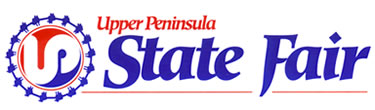 UPPER PENINSULA STATE FAIR2401 12th Ave. NorthEscanaba, MI 49829JUNIOR MARKET LAMB SHOW RULES:Preliminary entries must be made with the U.P. State Fair, 2401 12th Avenue North   Escanaba, MI 49829, on or before June 1, 2019. Entries must be made on the attached Preliminary Entry Form for the Junior Market Lamb Show and Sale. (Entries should be made by club or group, if belonging to a club/group. The preliminary entry form must be completed in its entirety. Please note that complete breeder information must be included. (Name, address and phone number)Scrappie Tag number must be included on the preliminary entry form for all 2019 Jr. Market Lambs.Final entries to show at the fair must be made individually, on the proper Fair Entry Form available in the 2019 Upper Peninsula State Fair Premium Book by July 15, 2019. Entry must show proper animal identification. USE THE APPROPRIATE DEPARTMENT FORM FOR ENTERING THE MARKET LAMB.The Upper Peninsula State Fair reserves the right to deny, accept conditionally, and to cancel any entries and awards of prizes without claims for damages.Competition is open to any Michigan resident between 9 years of age through the person’s 19th birthday. An exhibitor’s official fair age is the exhibitor’s age on January 1 of the year of the fair. Entry weights must be taped or scaled at start of feeding program from a 4-H leader. If exhibitor is not a 4-H member, the entry weight must be verified by a responsible party (parent, guardian or self if over 18 years of age). In order to participate in the Junior Market Livestock, Show and Sale, youth will be required to submit a completed set of records for their animals. The U.P. State Fair Junior Market Livestock Record Books will follow the new Michigan 4-H Market Animal Record Book format. All lambs must have been owned by the Jr. Exhibitor, housed in Michigan for the duration of the project, and must have been in his/her care prior to June 1, 2019. Record books must be submitted at the Upper Peninsula State Fair sheep/goat office by 1:00 P.M. Monday, August 12, 2018. The final weight may be determined by tape measure or scale at home or at the fair. This will allow the exhibitor to complete the record book prior to the fair.  Failure to turn in the Jr. Market Livestock Record Book on time, will result in a disqualification from the Market ClassThe state of Michigan regulation requires all sheep/lambs to be tagged with an official Scrappie tag.  Sheep/Lambs arriving at the Upper Peninsula State Fair, without the official Scrappie tag will be refused entry.All lambs will be identified by a UPSF ear tag, and the Scrappie tag. The Upper Peninsula State Fair will furnish an ear tag after June 1, 2019 for each lamb entered. If an exhibitor’s lamb loses a tag, (either UPSF ear tag or Scrappie tag) they will be required to contact the Upper Peninsula State Fair office immediately. (906) 786-4011. In the event a UPSF ear tag/Scrappie tag is lost, the exhibitor must call the fair office immediately. There will be a $20.00 fee for a lost UPSF ear tag or Scrappie tag, which must be paid prior to unloading the meat goat at the UPSF. Please have the previously assigned UPSF/Scrappie tag number available. The lamb will be automatically selected for DNA testing.The exhibitor will be mailed a “request for change from original registration form. The procedures to follow will be clearly outlined. The completed form must be in the exhibitor’s possession before they will be allowed to unload the lamb on the UPSF fairgrounds. If an animal arrives at the fair without both of the correct identifying tags, it will not be allowed to enter the fair.Exhibitors are limited to exhibit one lamb only in the show and sale. Exhibitors/Families may enter an alternate lamb. Grand and Reserve Champion Market Lambs are required to be sold at the Jr. Market Livestock Auction.Junior market livestock exhibitors may exhibit more than one species, but shall be allowed to sell only one market animal, in addition to any/all Grand or Reserve Champion Market Animals. The superintendent may exclude an animal from competition if there is an unnecessary or embarrassing delay by the exhibitor bringing the animal into the show ring. If an animal is not shown in its respective class, it will not be allowed to sell in the Junior Market Livestock Sale, and premiums will be forfeited.Animals that have been given tranquilizers other than which are normally fed shall not be shown.  No drugs shall be administered to market livestock that are prohibited by state or federal regulation.  Livestock receiving such drugs will not be sold.  Animals that have been administered an approved drug must be past the withdrawal period to exhibit at the fair.All market lambs must have been born after January 1, 2019.Lambs must have a minimum weight of 90 lbs. to be eligible for the show and sale. Lambs that do not meet the minimum weight requirements may be allowed to compete in the age appropriate Fitting and Showmanship class. This determination will be made by the superintendent pending space availability. If appropriate space is not available, the underweight lamb must be removed from the fairgrounds by the exhibitor. The exhibitor must show his/her own animal in the age appropriate Fitting and Showmanship class. Lambs meeting the requirements and approved by the superintendent will be sold at the Junior Market Livestock Auction on Saturday, August 17, 2019.SHOULD THE LAMB NOT WEIGH THE MINIMUM OF 90LBS, THE LAMB WILL BE REMOVED FROM THE SCALE, SCALE WILL BE BALANCED AND THE ANIMAL WILL BE IMMEDIATELY RE-WEIGHED. THIS WILL BE THE OFFICIAL AND FINAL WEIGHT. LAMBS MUST BE CLEAN AND DRY BEFORE GOING ON THE SCALE.Lambs will be weighed for weight classification on Monday, August 12, 2019 beginning at 9:00a.m. Lambs must be penned between 8:00 a.m. and 7:00 p.m. on Sunday August 11, 2019.Sheep/Lambs must be visibly checked by Superintendent/staff prior to unloading from trailer.Information subject to change, examples of previous rulesUPPER PENINSULA STATE FAIR2401 12th Ave. NorthEscanaba, MI 49829JUNIOR MARKET GOAT SHOW RULES:Preliminary entries must be made with the U.P. State Fair, 2401 12th Avenue North   Escanaba, MI 49829, on or before June 1, 2019. Entries must be made on the attached Preliminary Entry Form for the Junior Market Goat Show and Sale. (Entries should be made by club or group, if belonging to a club/group. The preliminary entry form must be completed in its entirety. Please note that complete breeder information must be included. (Name, address and phone number)Scrappie Tag number must be included on the preliminary entry form for all 2019 Jr. Market Meat Goats.Final entries to show at the fair must be made individually, on the proper Fair Entry Form available in the 2019 Upper Peninsula State Fair Premium Book by July 15, 2019. Entry must show proper animal identification. USE THE APPROPRIATE DEPARTMENT FORM FOR ENTERING THE MEAT GOAT.The Upper Peninsula State Fair reserves the right to deny, accept conditionally, and to cancel any entries and awards of prizes without claims for damages.Competition is open to any Michigan resident between 9 years of age through the person’s 19th birthday. An exhibitor’s official fair age is the exhibitor’s age on January 1 of the year of the fair. Entry weights must be taped or scaled at start of feeding program from a 4-H leader. If exhibitor is not a 4-H member, the entry weight must be verified by a responsible party (parent, guardian or self if over 18 years of age).The Upper Peninsula State Fair will assign and furnish the ear tag after June 1, 2019 for each market goat entered. The tag must be placed in the animal’s ear as soon as it is received. This tag will be used to identify the market goat when it arrives at the fair and through the showing and selling process. Market goats will not be accepted at the fair unless the tag with the assigned number is in the ear of the market goat.In order to participate in the Junior Market Livestock, Show and Sale, youth will be required to submit a completed set of records for their animals. The U.P. State Fair Junior Market Livestock Record Books will follow the new Michigan 4-H Market Animal Record Book format. All meat goats must have been owned by the Jr. Exhibitor, housed in Michigan for the duration of the project, and must have been in his/her care prior to June 1, 2019. Record books must be submitted at the Upper Peninsula State Fair sheep/goat office by 1:00 P.M. Monday, August 12, 2019. The final weight may be determined by tape measure or scale at home or at the fair. This will allow the exhibitor to complete the record book prior to the fair.  Failure to turn in the Jr. Market Livestock Record Book on time, will result in a disqualification from the Market Class.All meat goats will be identified by a UPSF ear tag, and the Scrappie tag. The Upper Peninsula State Fair will furnish an ear tag after June 1, 2019 for each market goat entered. If an exhibitor’s goat loses a tag, (either UPSF ear tag or Scrappie tag) they will be required to contact the Upper Peninsula State Fair office immediately. (906) 786-4011. The tag must be placed in the animal’s ear as soon as it is received. This tag will be used to identify the market goat when it arrives at the fair and through the showing and selling process. Market goats will not be accepted at the fair unless the tag with the assigned number is in the ear of the market goat.In the event a UPSF ear tag/Scrappie tag is lost, the exhibitor must call the fair office immediately. There will be a $20.00 fee for a lost UPSF ear tag or Scrappie tag, which must be paid prior to unloading the meat goat at the UPSF. Please have the previously assigned UPSF/Scrappie tag number available. The meat goat will be automatically selected for DNA testingThe exhibitor will be mailed a “request for change from original registration form. The procedures to follow will be clearly outlined. The completed form must be in the exhibitor’s possession before they will be allowed to unload the meat goat on the UPSF fairgrounds. If an animal arrives at the fair without both of the correct identifying tags, it will not be allowed to enter the fair.The state of Michigan regulations requires all goats to be tagged with an official Scrappie tag. Goats arriving at the Upper Peninsula State Fair, without the official Scrappie tag will be refused entry.Exhibitors are limited to exhibit one market goat only in the show and sale. Exhibitors/Families may enter an alternate goat. Grand and Reserve Champion Market Goats are required to be sold at the Jr. Market Livestock Auction.Junior market livestock exhibitors may exhibit more than one species, but shall be allowed to sell only one market animal, in addition to any/all Grand or Reserve Champion Market Animals. Goats must be born after December 1, 2018.Goats must be at least 50% meat breed (Boer, Kiko, Saneen and so forth).The superintendent may exclude an animal from competition if there is an unnecessary or embarrassing delay by the exhibitor bringing the animal into the show ring. If an animal is not shown in its respective class, it will not be allowed to sell in the Junior Market Livestock Sale, and premiums will be forfeited.Goats must have a minimum weight of 60 lbs. to be eligible for the show and sale. Goats that do not meet the minimum weight requirements may be allowed to compete in the age appropriate Fitting and Showmanship class. This determination will be made by the superintendent pending space availability. If appropriate space is not available, the underweight goat must be removed from the fairgrounds by the exhibitor. The exhibitor must show his/her own animal in the age appropriate Fitting and Showmanship class. Goats meeting the requirements and approved by the superintendent will be sold at the Junior Market Livestock Auction on Saturday, August 17, 2019.SHOULD THE GOAT NOT WEIGH THE MINIMUM OF 60LBS, THE GOAT WILL BE REMOVED FROM THE SCALE, SCALE WILL BE BALANCED AND THE ANIMAL WILL BE IMMEDIATELY RE-WEIGHED. THIS WILL BE THE OFFICIAL AND FINAL WEIGHT. GOATS MUST BE CLEAN AND DRY BEFORE GOING ON THE SCALE.Goats exhibited in market classes shall not be exhibited in breeding classes.Goats can be of either sex.Goats with visible signs of fungus, prolapsed or sore mouth will not be allowed to exhibit.No training spikes will be allowed or used at the show.Animals with testicles, portions of testicles or yearling teeth will be disqualified.Horns are optional.Animals that have been given tranquilizers other than which are normally fed shall not be shown. No drugs shall be administered to market livestock that are prohibited by state or federal regulations. Livestock receiving such drugs will not be sold. Animals that have been administered an approved drug must be past the withdrawal period to exhibit at the fair.Goats will be weighed for weight classification on Monday, August 13, 2018 beginning at 9:00a.m. Market Goats must be penned between 8:00 a.m. and 7:00 p.m. on Sunday August 11, 2019.Goats must be visibly checked by Superintendent/staff prior to unloading from trailer.Information subject to change, examples of previous rulesUPPER PENINSULA STATE FAIR2401 12th Ave. North Escanaba, MI 49829906-786-4011 Fax: 906-786-4196JUNIOR MARKET HOG SHOW RULESPreliminary entries must be made with the U.P. State Fair, 2401 12th Ave North, Escanaba, MI 49829 on or before June 1, 2019. Entries must be made on the attached Preliminary Entry Form for the Junior Swine Show and Market Sale. One exhibitor per registration form. The preliminary entry form must be completed in its entirety. Please note that complete breeder information must be included. (Name, address and phone number)Final entries to show at the fair must be made individually, on the proper Fair Entry Form available in the 2019 Upper Peninsula State Fair Premium Book. (Entry Application Livestock/Skillathon Classes) by July 15, 2019. Entry must show proper animal identification. USE A SEPARATE ENTRY FORM FOR EACH DEPARTENT. Department 8 will have an individual entry form.The Upper Peninsula State Fair reserves the right to deny, accept conditionally, and to cancel any entries and awards of prizes without cause and without claims for damages.Competition is open to any Michigan resident between 9 years of age through the person’s 19th birthday. An exhibitor’s official fair age is the exhibitor’s age on January 1 of the year of the fair. Entry weights must be taped or scaled at start of feeding program from a 4-H leader. If exhibitor is not a 4-H member, the entry weight must be verified by a responsible party (parent, guardian or self if over 18 years of age).Itemized records should begin on the day the exhibitor takes possession of the animal. All swine must have been owned by junior exhibitor, housed in Michigan for the duration of the project, and must have been in his/her care prior to June 1, 2019.The Upper Peninsula State Fair will assign and furnish the ear tag after June 1, 2019 for each market hog entered. The tag must be placed on top of the animal’s ear as soon as it is received. This tag will be used to identify the market hog when it arrives at the fair and through the showing and selling process. Market hogs will not be accepted at the fair unless the tag with the assigned number is in the ear of the market hog.The USDA ID tags will be mailed out with the ear tag, and must be in the hogs ear before unloading from the trailer. If an exhibitor’s animal loses an UPSF/USDA ear tag, they will be required to contact the Upper Peninsula State Fair office. (906-212-5419, leave a message) The exhibitor will be mailed a new UPSF ear tag, along with a “request for change from original registration” form. The procedures to follow will be clearly outlined. The completed form must be in the exhibitor’s possession before they will be allowed to unload the hog on the UPSF fairgrounds. DNA testing will be done on the hogs this year. Further information will be forthcoming with the ear tags. There will be a $10.00 fee for the primary hog only. If either the UPSF Ear Tag or the USDA ID tag is lost, there will be a $20.00 fee, and that hog will be automatically selected for the DNA test. Please have the previously assigned UPSF Ear Tag, and USDA Tag available.Exhibitors are limited to exhibit one hog only in the show and sale. Exhibitors/families may enter an alternate hog. Grand and Reserve Champion Hogs are required to be sold at the Jr. Market Livestock Auction.Junior market livestock exhibitors may exhibit more than one species, but shall be allowed to sell only one market animal, in addition to any/all Grand or Reserve Champion Market Animals.The superintendent may exclude an animal from competition if there is an unnecessary or embarrassing delay by the exhibitor bringing the animal into the show ring. If an animal is not show in its respective class, it will not be allowed to sell in the Junior Market Livestock Sale and premiums will be forfeited.Animals that have been given tranquilizers other than which are normally fed shall not be shown. No drugs shall be administered to market livestock that are prohibited by state or federal regulations. Livestock receiving such drugs will not be sold. Animals that have been administered an approved drug must be past the withdrawal period (to be determined by the UPSF veterinarian) to exhibit at the fair.All market hogs must have been born after January 1, 2019.Only barrows or gilts may be shown, boars are not eligible.Hogs must have a minimum weight of 225 lbs. to be eligible for the show and sale. Hogs that do not meet the minimum weight requirements may be allowed to compete in the age appropriate Fitting and Showmanship class. This determination will be made by the Superintendent pending space availability. If appropriate space is not available, the underweight hog must be removed from the fairgrounds by the exhibitor. The exhibitor must show his/her own animal in the age appropriate Fitting and Showmanship class. Hogs meeting the weight requirements and approved by the superintendent will be sold at the Junior Market Livestock Auction on Saturday, August 17, 2019. At the recommendation of the Livestock advisory committee, and approved by the upsf authority, hogs must have a minimum weight of 225lbs. there is no maximum weight, however hogs weighing over 300 lbs will be sold at the jr. market livestock sale at 300lbs.Hogs will be weighed for weight classification on Monday, August 12, 2019 beginning at 7:30 a.m. Hogs must be penned between 8:00 a.m. and 7:00 p.m. on Sunday, August 11, 2019. SHOULD THE HOG NOT WEIGH THE MINIMUM OF 225LBS, THE HOG WILL BE REMOVED FROM THE SCALE, SCALE WILL BE BALANCED AND THE ANIMAL WILL BE IMMEDIATELY RE-WEIGHED. THIS WILL BE THE OFFICIAL AND FINAL WEIGHT. HOGS MUST BE CLEAN AND DRY BEFORE GOING ON THE SCALE. In order to participate in the Jr. Market Livestock competition and sale, youth will be required to submit a completed set of records for their animal. Exhibitors will forfeit Market Livestock Recordkeeping premiums and may become ineligible to participate in the show and sale, if record books are not submitted by the deadline or are incomplete. Record books must be submitted at the Upper Peninsula State Fair Swine office by 1:00 p.m. Monday, August 12, 2019. The final weight may be determined by tape measure or scale at home or at the fair. This will allow the exhibitor to complete the record book prior to the fair.  Failure to turn in the Jr. Market Livestock Record Book on time, will result in a disqualification from the Market Class.Two pictures of the market hog, and the exhibitor must be turned into the Swine Superintendents office by Tuesday, August 13, 2019 by 10:00 A.M. Pictures should be a minimum of 4’x6’, and include the exhibitors name and ear tag number on the back of the picture. Exhibitors should be nicely dressed and the hog should be clean. There is a portable background available at the fair (see superintendent) that could be used for your background. The deadline of 10:00 A.M. on August 13 will still apply. Unacceptable pictures will be returned to the exhibitor, with the requirement of two new pictures being taken for replacement. These pictures are sent to your buyers and are included with your Thank You card.Stall reservations must be reserved on or before August 1, 2018, by calling Swine Superintendent,      or Lori Branstrom (906-212-5419). Failure to do so will result in left over pens being assigned on a first come first serve basis. Do not include tack pens in your reservation.Exhibitor’s NameUPSF Ear Tag#RFID#RFID#RFID#RFID#RFID#Test ResultDateSignature of Vet Tech/Clinic840123456789987Michigan Sheep and Goat Official IDExhibitor’s Name Mailing Address & County Contact info: Exhibitor’s Birth Date Breed First & Last Name of Breeder COMPLETE ADDRESS WITH PHONE NUMBER Entry Date & Weight Address Where Animal is Housed Electronic ID Number Fair Use Only Phone: (____) _____ ______  Cell: (____) _____  _____  e-mail: ______ ______ ______ ______ ______ UPSF Phone: (____) _____ ______  Cell: (____) _____  _____  e-mail: ______ ______ ______ ______ ______ DNA Phone: (____) _____ ______  Cell: (____) _____  _____  e-mail: ______ ______ ______ ______ ______ UPSF Phone: (____) _____ ______  Cell: (____) _____  _____  e-mail: ______ ______ ______ ______ ______ DNA Phone: (____) _____ ______  Cell: (____) _____  _____  e-mail: ______ ______ ______ ______ ______ UPSF Phone: (____) _____ ______  Cell: (____) _____  _____  e-mail: ______ ______ ______ ______ ______ DNA Phone: (____) _____ ______  Cell: (____) _____  _____   e-mail: ______ ______ ______ ______ ______ UPSF Phone: (____) _____ ______  Cell: (____) _____  _____   e-mail: ______ ______ ______ ______ ______ DNA Phone: (____) _____ ______  Cell: (____) _____  _____  e-mail: ______ ______ ______ ______ ______ UPSF Phone: (____) _____ ______  Cell: (____) _____  _____  e-mail: ______ ______ ______ ______ ______ DNA Exhibitor’s NameMailing Address & CountyContact info:Exhibitor’sBirth DateBreedFirst & Last Name of BreederCOMPLETE ADDRESS WITH PHONE NUMBEREntry Date & WeightAddress Where Animal is HousedScrappie Tag #REQUIREDSex of AnimalFair Use OnlyPhone:(____) _____ ______ Cell:(____) _____  _____e-mail:UPSFPhone:(____) _____ ______ Cell:(____) _____  _____e-mail:DNAPhone:(____) _____ ______ Cell:(____) _____  _____e-mail:UPSFPhone:(____) _____ ______ Cell:(____) _____  _____e-mail:DNAPhone:(____) _____ ______ Cell:(____) _____  _____e-mail:UPSFPhone:(____) _____ ______ Cell:(____) _____  _____e-mail:DNAPhone:(____) _____ ______ Cell:(____) _____  _____e-mail:UPSFPhone:(____) _____ ______ Cell:(____) _____  _____e-mail:DNAPhone:(____) _____ ______ Cell:(____) _____  _____e-mail:UPSFPhone:(____) _____ ______ Cell:(____) _____  _____e-mail:DNAExhibitor’s NameMailing Address & CountyContact info:Exhibitor’sBirth DateBreedFirst & Last Name of BreederCOMPLETE ADDRESS WITH PHONE NUMBEREntry Date & WeightAddress Where Animal is HousedScrappie Tag #REQUIREDSex of AnimalFair Use OnlyPhone:(____) _____ ______ Cell:(____) _____  _____e-mail:UPSFPhone:(____) _____ ______ Cell:(____) _____  _____e-mail:DNAPhone:(____) _____ ______ Cell:(____) _____  _____e-mail:UPSFPhone:(____) _____ ______ Cell:(____) _____  _____e-mail:DNAPhone:(____) _____ ______ Cell:(____) _____  _____e-mail:UPSFPhone:(____) _____ ______ Cell:(____) _____  _____e-mail:DNAPhone:(____) _____ ______ Cell:(____) _____  _____e-mail:UPSFPhone:(____) _____ ______ Cell:(____) _____  _____e-mail:DNAPhone:(____) _____ ______ Cell:(____) _____  _____e-mail:UPSFPhone:(____) _____ ______ Cell:(____) _____  _____e-mail:DNAExhibitor’s NameMailing Address & CountyContact info:Exhibitor’sBirth DateBreedFirst & Last Name of BreederCOMPLETE ADDRESS WITH PHONE NUMBEREntry Date & WeightAddress Where Animal is HousedSex of AnimalFair Use OnlyUSDADNAPhone:(____) _____ ______Cell:(____) _____  _____e-mail:UPSFPhone:(____) _____ ______ Cell:(____) _____  _____e-mail:UPSFPhone:(____) _____ ______ Cell:(____) _____  _____e-mail:UPSFPhone:(____) _____ ______ Cell:(____) _____  _____e-mail:UPSFPhone:(____) _____ ______ Cell:(____) _____  _____e-mail:UPSFDEPTSECTCLASSDESCRIPTIONRFID #REQUIRED41SHOWMANSHIP (MANDATORY)42349PEE-WEE SHOWMANSHIP43259MARKET CLASS(ALL JR. STEER EXHIBITORS WILL REGISTER IN THIS CLASS)4344RECORD KEEPING (MANDATORY)DEPTSECT CLASSCLASS DESCRIPTIONSCRAPPIE TAG #REQUIRED61Showmanship (MANDATORY)62Pee-Wee Showmanship63382Market ClassAll Market Lamb Exhibitors will register in this class64Record Keeping (MANDATORY)DEPTSECT CLASSDESCRIPTIONSCRAPPIE TAG #REQUIRED71Showmanship (MANDATORY)72435Pee-Wee Showmanship73432Market ClassAll Market Goat Exhibitors will enter in this class74Record Keeping (MANDATORY)DEPTSECTCLASSDESCRIPTION81SHOWMANSHIP (MANDATORY)82475MARKET SWINE (ALL JR. SWINE EXHIBITORS WILL REGISTER IN THIS CLASS)83RECORD KEEPING (MANDATORY)